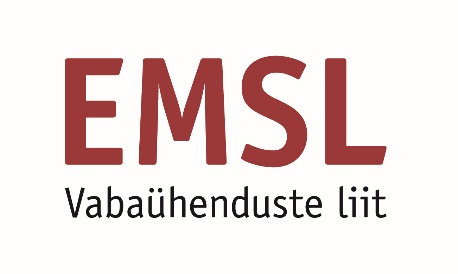 EMSL nõukogu koosoleku protokollAeg: 04.04.2018, 16:00-17:30Koht: Arhitektuurikatel, TallinnJuhatas: Martin A. NoorkõivProtokollis: Martin A. NoorkõivOsalesid: nõukogu liikmed Katrina Koppel, Mari-Liis Jakobson, Jannus Jaska, Leena Kivisild, Martin A. Noorkõiv, Ivo Visak, Madle Lippus, Toomas Roolaid, Liisa Past, juhataja Kai KlandorfPäevakord:1. Lühike ülevaade EMSLi töödest-tegemistest.2. EMSLi liikme väljaarvamine.4. EMSLi üldkoosolek 2018.5. Noorte kodanikuhariduse tulevik EMSLisArutelu ja otsused:Lühike ülevaade EMSLi töödest-tegemistestKai andis ülevaate EMSLi viimase paari kuu tegevustest ning EMSLi tööde hetkeseisust. Toimunud on mõned muutunud personalis ja EMSLi rahaline seis on vahepeal paranenud. Avatud valitsemise partnerluse tegevused on uuesti aktiviseerunud. Algab ettevalmistus valimisteks.
EMSLi liikme väljaarvamineNõukogu arvas Vabaühenduste Liidu liikmete hulgast välja MTÜ Eesti Euroopa Liikumine.EMSLi üldkoosolek 2018Kai andis ülevaate üldkoosoleku korraldamise plaanidest. Tõstatus küsimus sellest, mis teemal võiks peale üldkoosoleku veel liikmetega arutelu pidada. Üheks variandiks sai valimiste teema ja vabaühenduste soovid erakondadele.Kai tõstatas ka EMSLi juriidilise nime teema – nimelt on varem kokku lepitud, et Mittetulundusühingute ja Sihtasutuste Liidu nime juurest liigutakse aegamööda Vabaühenduse Liidu nimeni. Nüüd ongi plaanis see ettepanek üldkoosolekul ka liikmetele teha.Noorte kodanikuhariduse tulevik EMSLisSeoses kogukonnapraktika projekti rahastuse peatse lõppemisega tõstatus küsimus sellest, mis peaks olema EMSLi roll noorte kodanikuhariduses laiemalt. Nõukogu oli üksmeelne selle osas, et kogukonnapraktika on väga vajalik projekt ja EMSL peaks andma endast maksimaalse, et see projekt ühel või teisel viisil saaks jätkuda.Laiemas plaanis leidsid aga nõukogu liikmed, et EMSLi roll noorte kodanikuhariduses peaks olema huvikaitse ja koostööd soodustav, mitte ilmtingimata ise ellu viiv igavesti.Koosoleku lõpp: 17:30Martin Noorkõiv				Koosoleku juhataja 			